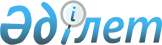 О внесении изменений в решение маслихата от 28 декабря 2013 года № 189 "О бюджете города Лисаковска на 2014-2016 годы"
					
			Утративший силу
			
			
		
					Решение маслихата города Лисаковска Костанайской области от 27 ноября 2014 года № 257. Зарегистрировано Департаментом юстиции Костанайской области 4 декабря 2014 года № 5190. Утратило силу в связи с истечением срока действия (письмо маслихата города Лисаковска Костанайской области от 14 января 2015 года № 7)

      Сноска. Утратило силу в связи с истечением срока действия (письмо маслихата города Лисаковска Костанайской области от 14.01.2015 № 7).      В соответствии со статьями 106, 109 Бюджетного кодекса Республики Казахстан от 4 декабря 2008 года Лисаковский городской маслихат РЕШИЛ:



      1. Внести в решение маслихата от 28 декабря 2013 года № 189 "О бюджете города Лисаковска на 2014-2016 годы" (зарегистрировано в Реестре государственной регистрации нормативных правовых актов за номером 4386, опубликовано 23, 30 января 2014 года в газете "Лисаковская новь") следующие изменения:



      пункт 1 указанного решения изложить в новой редакции:

      "1. Утвердить бюджет города Лисаковска на 2014-2016 годы согласно приложениям 1, 2 и 3 соответственно, в том числе на 2014 год в следующих объемах:

      1) доходы – 3749939,9 тысяч тенге, в том числе по:

      налоговым поступлениям – 2092172,0 тысячи тенге;

      неналоговым поступлениям – 16617,0 тысяч тенге;

      поступлениям от продажи основного капитала – 43699,0 тысяч тенге;

      поступлениям трансфертов – 1597451,9 тысяча тенге;

      2) затраты – 3743635,9 тысяч тенге;

      3) чистое бюджетное кредитование – 25000,0 тысяч тенге, в том числе:

      бюджетные кредиты – 25000,0 тысяч тенге;

      погашение бюджетных кредитов – 0 тенге;

      4) сальдо по операциям с финансовыми активами – 52106,4 тысяч тенге, в том числе:

      приобретение финансовых активов – 52106,4 тысяч тенге;

      5) дефицит (профицит) бюджета – - 70802,4 тысячи тенге;

      6) финансирование дефицита (использование профицита) бюджета – 70802,4 тысячи тенге.";



      пункт 4 указанного решения изложить в новой редакции:

      "4. Учесть, что резерв акимата города Лисаковска на 2014 год составляет 0 тенге.";



      пункт 5 указанного решения изложить в новой редакции:

      "5. Учесть, что в бюджете города Лисаковска на 2014 год предусмотрены целевые текущие трансферты из областного бюджета, в том числе:

      на реализацию Плана действий по обеспечению прав и улучшению качества жизни инвалидов в сумме 240,0 тысяч тенге;

      на проведение капитального ремонта средней школы № 2 города Лисаковска в сумме 100000,0 тысяч тенге;

      на увеличение размера социальной помощи на бытовые нужды участникам и инвалидам Великой Отечественной войны с 1 мая 2014 года с шести до десяти месячных расчетных показателей в сумме 1459,4 тысяч тенге;

      на развитие городов и сельских населенных пунктов в рамках Дорожной карты занятости 2020 на 2014-2015 годы в сумме 1523,0 тысячи тенге;

      на компенсацию потерь доходов в сумме 176012,0 тысяч тенге;

      на выплату гранта победителю конкурса "Лучшая организация среднего образования" в сумме 15972,8 тысячи тенге;

      на покрытие необеспеченности фонда оплаты труда на повышение оплаты труда учителям, прошедшим повышение квалификации по трехуровневой системе, в сумме 7017,0 тысяч тенге.";



      пункт 6 указанного решения изложить в новой редакции:

      "6. Учесть, что в бюджете города Лисаковска на 2014 год предусмотрены целевые трансферты на развитие из областного бюджета:

      на реализацию бюджетных инвестиционных проектов в рамках Программы развития моногородов на 2012-2020 годы в сумме 80061,3 тысяча тенге.";



      пункт 7 указанного решения изложить в новой редакции:

      "7. Учесть, что в бюджете города Лисаковска на 2014 год предусмотрены целевые текущие трансферты из республиканского бюджета, в том числе:

      на реализацию государственного образовательного заказа в дошкольных организациях образования в сумме 17236,0 тысяч тенге;

      на повышение оплаты труда учителям, прошедшим повышение квалификации по трехуровневой системе, в сумме 12100,0 тысяч тенге;

      на реализацию Плана действий по обеспечению прав и улучшению качества жизни инвалидов в сумме 465,0 тысяч тенге;

      на выплату государственной адресной социальной помощи в сумме 110,0 тысяч тенге;

      на выплату государственных пособий на детей до 18 лет в сумме 193,0 тысячи тенге;

      на выплату ежемесячной надбавки за особые условия труда к должностным окладам работников государственных учреждений, не являющихся государственными служащими, а также работников государственных предприятий, финансируемых из местных бюджетов, в сумме 57706,0 тысяч тенге;

      на реализацию текущих мероприятий в рамках Программы развития моногородов на 2012-2020 годы на 2014 год в сумме 229799,0 тысяч тенге.";



      пункт 8 указанного решения изложить в новой редакции:

      "8. Учесть, что в бюджете города Лисаковска на 2014 год предусмотрены целевые трансферты на развитие из республиканского бюджета, в том числе:

      на проектирование, развитие, обустройство и (или) приобретение инженерно-коммуникационной инфраструктуры в сумме 105239,0 тысяч тенге;

      на реализацию бюджетных инвестиционных проектов в рамках Программы развития моногородов на 2012-2020 годы в сумме 740212,0 тысяч тенге;

      на увеличение уставных капиталов специализированных уполномоченных организаций в сумме 52106,4 тысяч тенге.";



      приложения 1 и 5 к указанному решению изложить в новой редакции согласно приложениям 1 и 2 к настоящему решению.



      2. Настоящее решение вводится в действие с 1 января 2014 года.      Председатель внеочередной сессии,

      секретарь городского маслихата             Г. Жарылкасымова

 

Приложение 1          

к решению маслихата       

от 27 ноября 2014 года № 257  Приложение 1           

к решению маслихата       

от 28 декабря 2013 года № 189   Бюджет города Лисаковска на 2014 год

Приложение 2           

к решению маслихата        

от 27 ноября 2014 года № 257  Приложение 5           

к решению маслихата        

от 28 декабря 2013 года № 189   Перечень бюджетных программ аппаратов акима поселка, села, сельского округа на 2014 год
					© 2012. РГП на ПХВ «Институт законодательства и правовой информации Республики Казахстан» Министерства юстиции Республики Казахстан
				КатегорияКатегорияКатегорияКатегорияКатегорияСумма,

тысяч тенгеКлассКлассКлассСумма,

тысяч тенгеПодклассПодклассСумма,

тысяч тенгеНаименованиеСумма,

тысяч тенгеI. Доходы3 749 939,91Налоговые поступления2 092 172,0101Подоходный налог722 109,01012Индивидуальный подоходный налог722 109,0103Социальный налог529 971,01031Социальный налог529 971,0104Hалоги на собственность224 500,01041Hалоги на имущество138 713,01043Земельный налог13 575,01044Hалог на транспортные средства72 212,0105Внутренние налоги на товары, работы и услуги606 964,01052Акцизы383 425,01053Поступления за использование природных и других ресурсов208 970,01054Сборы за ведение предпринимательской и профессиональной деятельности14 086,01055Налог на игорный бизнес483,0108Обязательные платежи, взимаемые за совершение юридически значимых действий и (или) выдачу документов уполномоченными на то государственными органами или должностными лицами8 628,01081Государственная пошлина8 628,02Неналоговые поступления16 617,0201Доходы от государственной собственности13 083,02011Поступления части чистого дохода государственных предприятий380,02014Доходы на доли участия в юридических лицах, находящиеся в государственной собственности136,02015Доходы от аренды имущества, находящегося в государственной собственности11 862,02019Прочие доходы от государственной собственности705,0202Поступления от реализации товаров (работ, услуг) государственными учреждениями, финансируемыми из государственного бюджета2,02021Поступления от реализации товаров (работ, услуг) государственными учреждениями, финансируемыми из государственного бюджета2,0203Поступления денег от проведения государственных закупок, организуемых государственными учреждениями, финансируемыми из государственного бюджета3,02031Поступления денег от проведения государственных закупок, организуемых государственными учреждениями, финансируемыми из государственного бюджета3,0204Штрафы, пени, санкции, взыскания, налагаемые государственными учреждениями, финансируемыми из государственного бюджета, а также содержащимися и финансируемыми из бюджета (сметы расходов) Национального Банка Республики Казахстан31,02041Штрафы, пени, санкции, взыскания, налагаемые государственными учреждениями, финансируемыми из государственного бюджета, а также содержащимися и финансируемыми из бюджета (сметы расходов) Национального Банка Республики Казахстан, за исключением поступлений от организаций нефтяного сектора31,0206Прочие неналоговые поступления3 498,02061Прочие неналоговые поступления3 498,03Поступления от продажи основного капитала43 699,0301Продажа государственного имущества, закрепленного за государственными учреждениями28 985,03011Продажа государственного имущества, закрепленного за государственными учреждениями28 985,0303Продажа земли и нематериальных активов14 714,03031Продажа земли7 878,03032Продажа нематериальных активов6 836,04Поступления трансфертов1 597 451,9402Трансферты из вышестоящих органов государственного управления1 597 451,94022Трансферты из областного бюджета1 597 451,9Функциональная группаФункциональная группаФункциональная группаФункциональная группаФункциональная группаСумма,

тысяч тенгеФункциональная подгруппаФункциональная подгруппаФункциональная подгруппаФункциональная подгруппаСумма,

тысяч тенгеАдминистратор бюджетных программАдминистратор бюджетных программАдминистратор бюджетных программСумма,

тысяч тенгеПрограммаПрограммаСумма,

тысяч тенгеНаименованиеСумма,

тысяч тенгеII. Затраты3 743 635,901Государственные услуги общего характера148 109,61Представительные, исполнительные и другие органы, выполняющие общие функции государственного управления115 666,0112Аппарат маслихата района (города областного значения)12 503,0001Услуги по обеспечению деятельности маслихата района (города областного значения)12 503,0122Аппарат акима района (города областного значения)80 684,0001Услуги по обеспечению деятельности акима района (города областного значения)76 642,0003Капитальные расходы государственного органа4 042,0123Аппарат акима района в городе, города районного значения, поселка, села, сельского округа22 479,0001Услуги по обеспечению деятельности акима района в городе, города районного значения, поселка, села, сельского округа22 381,0022Капитальные расходы государственного органа98,02Финансовая деятельность17 764,6452Отдел финансов района (города областного значения)17 764,6001Услуги по реализации государственной политики в области исполнения бюджета района (города областного значения) и управления коммунальной собственностью района (города областного значения)16 655,6010Приватизация, управление коммунальным имуществом, постприватизационная деятельность и регулирование споров, связанных с этим513,0011Учет, хранение, оценка и реализация имущества, поступившего в коммунальную собственность519,0018Капитальные расходы государственного органа77,05Планирование и статистическая деятельность14 679,0453Отдел экономики и бюджетного планирования района (города областного значения)14 679,0001Услуги по реализации государственной политики в области формирования и развития экономической политики, системы государственного планирования и управления района (города областного значения)14 679,002Оборона4 809,01Военные нужды4 809,0122Аппарат акима района (города областного значения)4 809,0005Мероприятия в рамках исполнения всеобщей воинской обязанности4 809,003Общественный порядок, безопасность, правовая, судебная, уголовно-исполнительная деятельность796,09Прочие услуги в области общественного порядка и безопасности796,0458Отдел жилищно-коммунального хозяйства, пассажирского транспорта и автомобильных дорог района (города областного значения)796,0021Обеспечение безопасности дорожного движения в населенных пунктах796,004Образование1 229 135,81Дошкольное воспитание и обучение296 407,0464Отдел образования района (города областного значения)296 407,0009Обеспечение деятельности организаций дошкольного воспитания и обучения279 171,0040Реализация государственного образовательного заказа в дошкольных организациях образования17 236,02Начальное, основное среднее и общее среднее образование782 396,8464Отдел образования района (города областного значения)782 396,8003Общеобразовательное обучение681 584,8006Дополнительное образование для детей100 812,09Прочие услуги в области образования150 332,0464Отдел образования района (города областного значения)145 332,0001Услуги по реализации государственной политики на местном уровне в области образования 8 618,0005Приобретение и доставка учебников, учебно-методических комплексов для государственных учреждений образования района (города областного значения)9 865,0007Проведение школьных олимпиад, внешкольных мероприятий и конкурсов районного (городского) масштаба1 912,0015Ежемесячная выплата денежных средств опекунам (попечителям) на содержание ребенка-сироты (детей-сирот), и ребенка (детей), оставшегося без попечения родителей11 717,0067Капитальные расходы подведомственных государственных учреждений и организаций113 220,0467Отдел строительства района (города областного значения)5 000,0037Строительство и реконструкция объектов образования5 000,005Здравоохранение100,09Прочие услуги в области здравоохранения100,0123Аппарат акима района в городе, города районного значения, поселка, села, сельского округа100,0002Организация в экстренных случаях доставки тяжелобольных людей до ближайшей организации здравоохранения, оказывающей врачебную помощь100,006Социальная помощь и социальное обеспечение155 647,42Социальная помощь117 130,4451Отдел занятости и социальных программ района (города областного значения)117 130,4002Программа занятости24 076,0005Государственная адресная социальная помощь1 484,0006Оказание жилищной помощи34 025,0007Социальная помощь отдельным категориям нуждающихся граждан по решениям местных представительных органов28 038,4010Материальное обеспечение детей-инвалидов, воспитывающихся и обучающихся на дому1 389,0014Оказание социальной помощи нуждающимся гражданам на дому10 356,0015Территориальные центры социального обслуживания пенсионеров и инвалидов8 495,0016Государственные пособия на детей до 18 лет1 896,0017Обеспечение нуждающихся инвалидов обязательными гигиеническими средствами и предоставление услуг специалистами жестового языка, индивидуальными помощниками в соответствии с индивидуальной программой реабилитации инвалида7 371,09Прочие услуги в области социальной помощи и социального обеспечения38 517,0451Отдел занятости и социальных программ района (города областного значения)37 812,0001Услуги по реализации государственной политики на местном уровне в области обеспечения занятости и реализации социальных программ для населения36 697,0011Оплата услуг по зачислению, выплате и доставке пособий и других социальных выплат297,0021Капитальные расходы государственного органа818,0458Отдел жилищно-коммунального хозяйства, пассажирского транспорта и автомобильных дорог района (города областного значения)705,0050Реализация Плана мероприятий по обеспечению прав и улучшению качества жизни инвалидов705,007Жилищно-коммунальное хозяйство291 090,31Жилищное хозяйство126 258,0455Отдел культуры и развития языков района (города областного значения)696,0024Ремонт объектов в рамках развития городов и сельских населенных пунктов по Дорожной карте занятости 2020696,0458Отдел жилищно-коммунального хозяйства, пассажирского транспорта и автомобильных дорог района (города областного значения)7 242,0003Организация сохранения государственного жилищного фонда4 025,0049Проведение энергетического аудита многоквартирных жилых домов3 217,0464Отдел образования района (города областного значения)827,0026Ремонт объектов в рамках развития городов и сельских населенных пунктов по Дорожной карте занятости 2020827,0467Отдел строительства района (города областного значения)110 953,0004Проектирование, развитие, обустройство и (или) приобретение инженерно-коммуникационной инфраструктуры110 953,0479Отдел жилищной инспекции района (города областного значения)6 540,0001Услуги по реализации государственной политики на местном уровне в области жилищного фонда6 489,0005Капитальные расходы государственного органа51,02Коммунальное хозяйство17 621,0458Отдел жилищно-коммунального хозяйства, пассажирского транспорта и автомобильных дорог района (города областного значения)4 974,0012Функционирование системы водоснабжения и водоотведения4 974,0467Отдел строительства района (города областного значения)12 647,0005Развитие коммунального хозяйства16,0006Развитие системы водоснабжения и водоотведения12 631,03Благоустройство населенных пунктов147 211,3123Аппарат акима района в городе, города районного значения, поселка, села, сельского округа6 884,0008Освещение улиц населенных пунктов3 948,0009Обеспечение санитарии населенных пунктов2 416,0011Благоустройство и озеленение населенных пунктов520,0458Отдел жилищно-коммунального хозяйства, пассажирского транспорта и автомобильных дорог района (города областного значения)125 036,3015Освещение улиц в населенных пунктах17 065,0016Обеспечение санитарии населенных пунктов30 629,0017Содержание мест захоронений и захоронение безродных128,3018Благоустройство и озеленение населенных пунктов77 214,0467Отдел строительства района (города областного значения)15 291,0007Развитие благоустройства городов и населенных пунктов15 291,008Культура, спорт, туризм и информационное пространство172 544,01Деятельность в области культуры54 142,0455Отдел культуры и развития языков района (города областного значения)54 142,0003Поддержка культурно-досуговой работы54 142,02Спорт27 080,0465Отдел физической культуры и спорта района (города областного значения)24 416,0001Услуги по реализации государственной политики на местном уровне в сфере физической культуры и спорта5 795,0004Капитальные расходы государственного органа42,0005Развитие массового спорта и национальных видов спорта6 364,0006Проведение спортивных соревнований на районном (города областного значения) уровне3 715,0007Подготовка и участие членов сборных команд района (города областного значения) по различным видам спорта на областных спортивных соревнованиях8 500,0467Отдел строительства района (города областного значения)2 664,0008Развитие объектов спорта2 664,03Информационное пространство58 015,0455Отдел культуры и развития языков района (города областного значения)33 241,0006Функционирование районных (городских) библиотек28 655,0007Развитие государственного языка и других языков народа Казахстана4 586,0456Отдел внутренней политики района (города областного значения)24 774,0002Услуги по проведению государственной информационной политики через газеты и журналы 6 279,0005Услуги по проведению государственной информационной политики через телерадиовещание18 495,09Прочие услуги по организации культуры, спорта, туризма и информационного пространства33 307,0455Отдел культуры и развития языков района (города областного значения)17 989,0001Услуги по реализации государственной политики на местном уровне в области развития языков и культуры5 607,0010Капитальные расходы государственного органа92,0032Капитальные расходы подведомственных государственных учреждений и организаций12 290,0456Отдел внутренней политики района (города областного значения)15 318,0001Услуги по реализации государственной политики на местном уровне в области информации, укрепления государственности и формирования социального оптимизма граждан9 387,0003Реализация мероприятий в сфере молодежной политики5 272,0006Капитальные расходы государственного органа659,009Топливно-энергетический комплекс и недропользование1 739,09Прочие услуги в области топливно-энергетического комплекса и недропользования1 739,0467Отдел строительства района (города областного значения)1 739,0009Развитие теплоэнергетической системы1 739,010Сельское, водное, лесное, рыбное хозяйство, особо охраняемые природные территории, охрана окружающей среды и животного мира, земельные отношения18 820,01Сельское хозяйство9 299,0474Отдел сельского хозяйства и ветеринарии района (города областного значения)9 299,0001Услуги по реализации государственной политики на местном уровне в сфере сельского хозяйства и ветеринарии5 021,0005Обеспечение функционирования скотомогильников (биотермических ям)2 747,0006Организация санитарного убоя больных животных84,0007Организация отлова и уничтожения бродячих собак и кошек1 447,06Земельные отношения6 818,0463Отдел земельных отношений района (города областного значения)6 818,0001Услуги по реализации государственной политики в области регулирования земельных отношений на территории района (города областного значения)6 767,0007Капитальные расходы государственного органа51,09Прочие услуги в области сельского, водного, лесного, рыбного хозяйства, охраны окружающей среды и земельных отношений2 703,0474Отдел сельского хозяйства и ветеринарии района (города областного значения)2 703,0013Проведение противоэпизоотических мероприятий2 703,011Промышленность, архитектурная, градостроительная и строительная деятельность15 739,02Архитектурная, градостроительная и строительная деятельность15 739,0467Отдел строительства района (города областного значения)8 982,0001Услуги по реализации государственной политики на местном уровне в области строительства8 833,0017Капитальные расходы государственного органа149,0468Отдел архитектуры и градостроительства района (города областного значения)6 757,0001Услуги по реализации государственной политики в области архитектуры и градостроительства на местном уровне6 706,0004Капитальные расходы государственного органа51,012Транспорт и коммуникации75 930,01Автомобильный транспорт75 930,0123Аппарат акима района в городе, города районного значения, поселка, села, сельского округа4 552,0013Обеспечение функционирования автомобильных дорог в городах районного значения, поселках, селах, сельских округах4 552,0458Отдел жилищно-коммунального хозяйства, пассажирского транспорта и автомобильных дорог района (города областного значения)71 378,0023Обеспечение функционирования автомобильных дорог71 378,013Прочие1 071 428,33Поддержка предпринимательской деятельности и защита конкуренции7 133,0469Отдел предпринимательства района (города областного значения)7 133,0001Услуги по реализации государственной политики на местном уровне в области развития предпринимательства и промышленности 6 848,0003Поддержка предпринимательской деятельности285,09Прочие1 064 295,3123Аппарат акима района в городе, города районного значения, поселка, села, сельского округа5 352,0040Реализация мер по содействию экономическому развитию регионов в рамках Программы "Развитие регионов"352,0049Текущее обустройство моногородов в рамках Программы развития моногородов на 2012-2020 годы5 000,0458Отдел жилищно-коммунального хозяйства, пассажирского транспорта и автомобильных дорог района (города областного значения)615 805,3001Услуги по реализации государственной политики на местном уровне в области жилищно-коммунального хозяйства, пассажирского транспорта и автомобильных дорог 11 587,0013Капитальные расходы государственного органа264,0044Текущее обустройство моногородов в рамках Программы развития моногородов на 2012-2020 годы158 799,0085Реализация бюджетных инвестиционных проектов в рамках Программы развития моногородов на 2012-2020 годы445 155,3467Отдел строительства района (города областного значения)377 138,0085Реализация бюджетных инвестиционных проектов в рамках Программы развития моногородов на 2012-2020 годы377 138,0469Отдел предпринимательства района (города областного значения)66 000,0033Субсидирование процентной ставки по кредитам для реализации проектов в рамках Программы развития моногородов на 2012-2020 годы 58 000,0034Предоставление грантов на развитие новых производств в рамках Программы развития моногородов на 2012-2020 годы8 000,014Обслуживание долга4,11Обслуживание долга4,1452Отдел финансов района (города областного значения)4,1013Обслуживание долга местных исполнительных органов по выплате вознаграждений и иных платежей по займам из областного бюджета4,115Трансферты557 743,41Трансферты557 743,4452Отдел финансов района (города областного значения)557 743,4006Возврат неиспользованных (недоиспользованных) целевых трансфертов84,4007Бюджетные изъятия557 659,0III. Чистое бюджетное кредитование25 000,0Бюджетные кредиты25 000,013Прочие25 000,09Прочие25 000,0469Отдел предпринимательства района (города областного значения)25 000,0008Кредитование на содействие развитию предпринимательства в моногородах25 000,0Погашение бюджетных кредитов0IV. Сальдо по операциям с финансовыми активами52 106,4Приобретение финансовых активов52 106,413Прочие52 106,49Прочие52 106,4458Отдел жилищно-коммунального хозяйства, пассажирского транспорта и автомобильных дорог района (города областного значения)52 106,4060Увеличение уставных капиталов специализированных уполномоченных организаций52 106,4V. Дефицит (профицит) бюджета-70 802,4VI. Финансирование дефицита (использование профицита) бюджета70 802,4Функциональная группаФункциональная группаФункциональная группаФункциональная группаФункциональная группаСумма,

тысяч тенгеФункциональная подгруппаФункциональная подгруппаФункциональная подгруппаФункциональная подгруппаСумма,

тысяч тенгеАдминистратор бюджетных программАдминистратор бюджетных программАдминистратор бюджетных программСумма,

тысяч тенгеПрограммаПрограммаСумма,

тысяч тенгеНаименованиеСумма,

тысяч тенгеГосударственное учреждение "Аппарат акима поселка Октябрьский"Государственное учреждение "Аппарат акима поселка Октябрьский"Государственное учреждение "Аппарат акима поселка Октябрьский"Государственное учреждение "Аппарат акима поселка Октябрьский"Государственное учреждение "Аппарат акима поселка Октябрьский"Государственное учреждение "Аппарат акима поселка Октябрьский"01Государственные услуги общего характера12 200,01Представительные, исполнительные и другие органы, выполняющие общие функции государственного управления12 200,0123Аппарат акима района в городе, города районного значения, поселка, села, сельского округа12 200,0001Услуги по обеспечению деятельности акима района в городе, города районного значения, поселка, села, сельского округа12 102,0022Капитальные расходы государственного органа98,007Жилищно-коммунальное хозяйство6 046,03Благоустройство населенных пунктов6 046,0123Аппарат акима района в городе, города районного значения, поселка, села, сельского округа6 046,0008Освещение улиц населенных пунктов3 817,0009Обеспечение санитарии населенных пунктов1 709,0011Благоустройство и озеленение населенных пунктов520,012Транспорт и коммуникации4 395,01Автомобильный транспорт4 395,0123Аппарат акима района в городе, города районного значения, поселка, села, сельского округа4 395,0013Обеспечение функционирования автомобильных дорог в городах районного значения, поселках,селах, сельских округах4 395,013Прочие5 000,09Прочие5 000,0123Аппарат акима района в городе, города районного значения, поселка, села, сельского округа5 000,0049Текущее обустройство моногородов в рамках Программы развития моногородов на 2012-2020 годы5 000,0Государственное учреждение "Аппарат акима села Красногорское"Государственное учреждение "Аппарат акима села Красногорское"Государственное учреждение "Аппарат акима села Красногорское"Государственное учреждение "Аппарат акима села Красногорское"Государственное учреждение "Аппарат акима села Красногорское"Государственное учреждение "Аппарат акима села Красногорское"01Государственные услуги общего характера10 279,01Представительные, исполнительные и другие органы, выполняющие общие функции государственного управления10 279,0123Аппарат акима района в городе, города районного значения, поселка, села, сельского округа10 279,0001Услуги по обеспечению деятельности акима района в городе, города районного значения, поселка, села, сельского округа10 279,005Здравоохранение100,09Прочие услуги в области здравоохранения100,0123Аппарат акима района в городе, города районного значения, поселка, села, сельского округа100,0002Организация в экстренных случаях доставки тяжелобольных людей до ближайшей организации здравоохранения, оказывающей врачебную помощь100,007Жилищно-коммунальное хозяйство838,03Благоустройство населенных пунктов838,0123Аппарат акима района в городе, города районного значения, поселка, села, сельского округа838,0008Освещение улиц населенных пунктов131,0009Обеспечение санитарии населенных пунктов707,012Транспорт и коммуникации157,01Автомобильный транспорт157,0123Аппарат акима района в городе, города районного значения, поселка, села, сельского округа157,0013Обеспечение функционирования автомобильных дорог в городах районного значения, поселках,селах, сельских округах157,013Прочие352,09Прочие352,0123Аппарат акима района в городе, города районного значения, поселка, села, сельского округа352,0040Реализация мер по содействию экономическому развитию регионов в рамках Программы "Развитие регионов"352,0